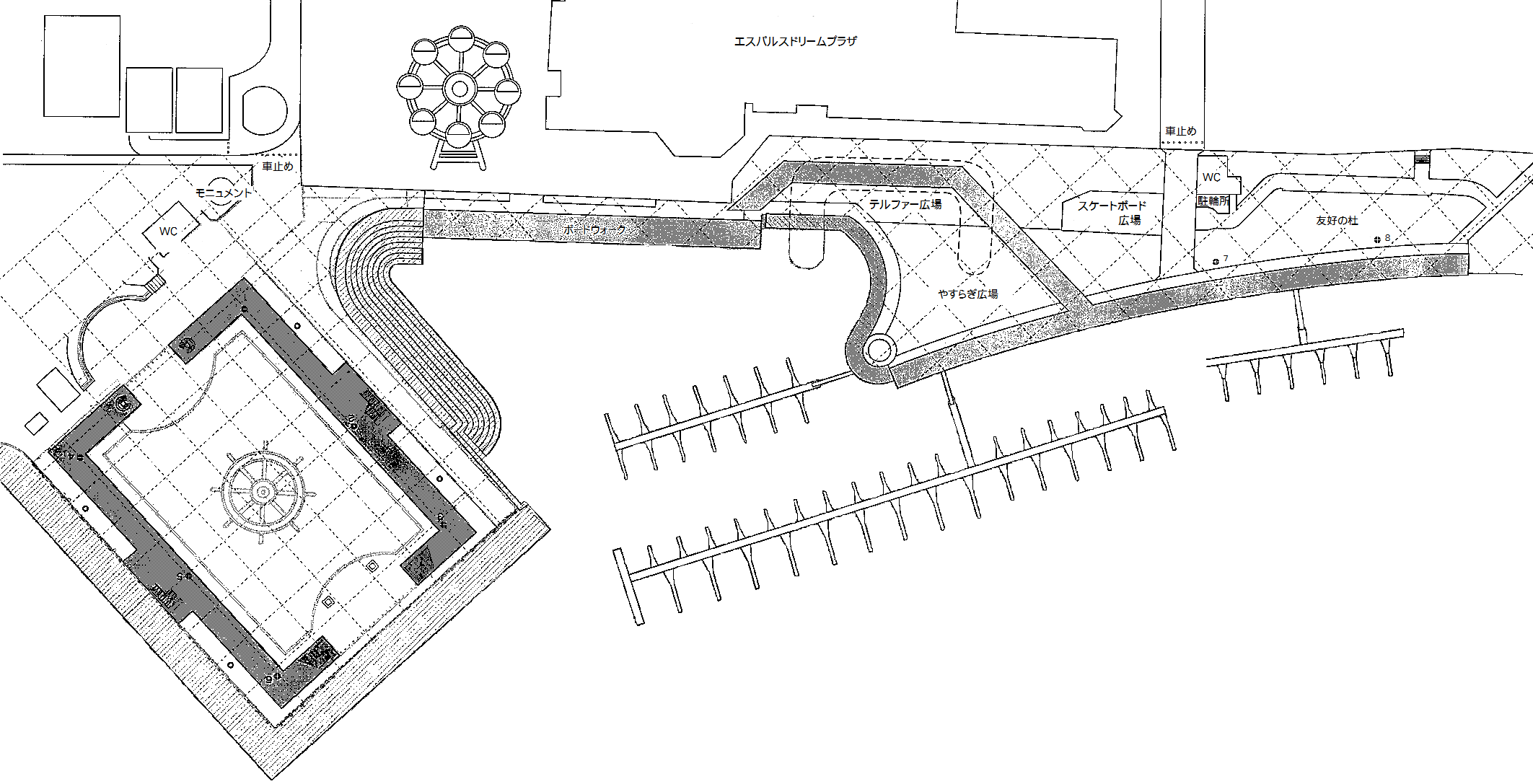 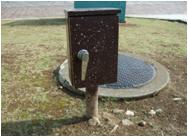 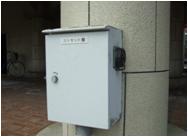 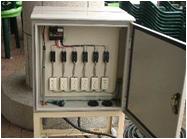 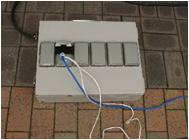 ◎特例枠の設置　使用状況により、特例枠として上記計算表に該当しない場合がございます。◎ご利用について　事前申告に基づき請求金額を確定します。利用者都合による返金は致しませんので、予めご了承ください。　当日対応など急な設備利用の場合は、事後請求・徴収させて頂くこともございます。コンセントボックスAコンセントボックスB電源ボックス①～⑥電源ボックス⑦・⑧　　　電源ボックス①～⑥で使用可能（2ヶあり）電源ボックス②・⑤で使用可能（2ヶあり）イベント広場城壁柱に設置直取りも可能北側緑地帯100Vの二口コンセント単価／日数日数利用日金　額イベント広場電源ボックスコンセントボックスA　AB　B①　　②　　③④　　⑤　　⑥110円（1ヶ所）/    ~    / 円イベント広場電源ボックス直取り直取り①　　②　　③④　　⑤　　⑥220円（1ヶ所）/    ~    / 円イベント広場城壁照明城壁照明城壁照明時間外の点灯※深夜0：00～4：30450円/    ~    / 円イベント広場照明柱照明柱照明柱点灯21：00まで海側は点灯不可650円/    ~    /円緑地　　電源ボックス電源ボックス電源ボックス⑦　　⑧110円（1ヶ所）/    ~    / 円主催・イベント名主催・イベント名主催・イベント名主催・イベント名主催・イベント名主催・イベント名主催・イベント名主催・イベント名主催・イベント名合計主催・イベント名主催・イベント名主催・イベント名主催・イベント名主催・イベント名主催・イベント名主催・イベント名主催・イベント名主催・イベント名円